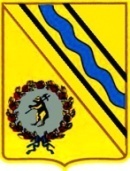 Администрация Тутаевского муниципального районаПОСТАНОВЛЕНИЕот 23.03.2023 № 199-пг. ТутаевОб утверждении  порядка  проведения оценки технического состояния автомобильных дорог общего пользования местного значения, расположенныхна территории Тутаевского муниципального районаЯрославской  областиВ соответствии с Федеральным законом от 06.10.2003 N 131-ФЗ "Об общих принципах организации местного самоуправления в Российской Федерации", приказом Министерства транспорта Российской Федерации от 07.08.2020 № 288 «О Порядке проведения оценки технического состояния автомобильных дорог», методическими рекомендациями по ранжированию и отбору мероприятий в отношении автомобильных дорог регионального, межмуниципального и местного значения в целях осуществления мероприятий по их реконструкции, капитальному ремонту, ремонту и содержанию, утвержденных  Министерством транспорта РФ  от 29.06.2022 года, в целях  формирования долгосрочных и среднесрочных планов по ремонту и приведению в нормативное состояние автомобильных дорог общего пользования местного значения, Администрация Тутаевского муниципального районаПОСТАНОВЛЯЕТ:1. Утвердить порядок проведения оценки технического состояния автомобильных дорог общего пользования местного значения, расположенных на территории Тутаевского муниципального района Ярославской  области (приложение  1 к настоящему постановлению). 2. Утвердить положение о комиссии по оценке технического состояния автомобильных дорог общего пользования местного значения, расположенных на территории Тутаевского муниципального района Ярославской  области (приложение  2 к настоящему постановлению). 3. Утвердить состав комиссии по оценке технического состояния автомобильных дорог общего пользования местного значения, расположенных на территории Тутаевского муниципального района Ярославской  области (приложение 3 к настоящему постановлению). 4. Утвердить порядок отбора и ранжирования автомобильных дорог общего пользования местного значения, расположенных на территории Тутаевского муниципального района Ярославской  области (приложение  4 к настоящему постановлению).5.  Контроль за исполнением настоящего постановления оставляю за собой.  6. Опубликовать настоящее постановление в Тутаевской массовой муниципальной газете «Берега».7. Настоящее постановление вступает в силу со дня его подписания.Временно исполняющий полномочия Главы Тутаевского муниципального района                                               			О.В. НизоваПриложение 1 к постановлению АдминистрацииТутаевского муниципального районаот 23.03.2023 №199-пПорядокпроведения оценки технического состояния автомобильных дорог общего пользования местного значения, расположенных на территории Тутаевского муниципального района Ярославской  области Настоящий Порядок проведения оценки технического состояния автомобильных дорог общего пользования местного значения (далее - Порядок) устанавливает правила определения соответствия транспортно-эксплуатационных характеристик автомобильных дорог общего пользования, расположенных на территории Тутаевского муниципального района Ярославской области, требованиям технических регламентов, а также иным нормативным актам в соответствии с требованиями законодательства Российской Федерации в сфере технического регулирования, а так же определяет состав и периодичность работ по выявлению транспортно-эксплуатационных характеристик автомобильных дорог требованиям технических регламентов.2.	 Для целей настоящего Порядка применяются следующие термины: 2.1 Оценка технического состояния автомобильных дорог общего пользования местного значения расположенных на территории Тутаевского муниципального района - установление соответствия транспортно - эксплуатационных характеристик автомобильной дороги, полученных на основании данных ее диагностики, требованиям технических регламентов, а также иным нормативным документам в соответствии с требованиями законодательства Российской Федерации в сфере технического регулирования;2.2 Диагностика автомобильной дороги местного значения понимается комплекс работ по обследованию, сбору и анализу информации о параметрах, характеристиках и условиях функционирования автомобильной дороги, о наличии повреждений её элементов и причин их появления, о характеристиках транспортных потоков;2.3 Транспортно-эксплуатационные характеристики автомобильной дороги - комплекс характеристик технического уровня автомобильной дороги и её эксплуатационного состояния, обеспечивающий требуемые потребительские свойства автомобильной дороги.3.   При оценке технологического состояния осуществляются  следующие виды  обследования  автомобильных дорог общего пользования местного значения, расположенных на территории Тутаевского муниципального районаВ процессе обследования автомобильных дорог определяются:постоянные параметры и характеристики автомобильной дороги (далее - технический уровень автомобильной дороги):ширина проезжей части и земляного полотна;габарит приближения;длины прямых, величины углов поворотов в плане трассы и величины их радиусов;протяженность подъемов и спусков;продольный и поперечный уклоны;высота насыпи и глубина выемки;габариты искусственных дорожных сооружений;состояние элементов водоотвода;состояние элементов обустройства дороги и технических средств организации дорожного движения;переменные параметры и характеристики автомобильной дороги, организации и условий дорожного движения, изменяющиеся в процессе эксплуатации автомобильной дороги (далее - эксплуатационное состояние автомобильной дороги):продольная ровность и глубина колеи дорожного покрытия;сцепные свойства дорожного покрытия и состояние обочин;прочность дорожной одежды;грузоподъемность искусственных дорожных сооружений;объем и вид повреждений проезжей части, земляного полотна и системы водоотвода, искусственных дорожных сооружений, элементов обустройства дороги и технических средств организации дорожного движения;характеристики автомобильной дороги, определяющие совокупность показателей, влияющих на эффективность и безопасность работы автомобильного транспорта (далее - параметры движения транспортного потока):средняя скорость движения транспортного потока;безопасность движения транспортного потока;пропускная способность, уровень загрузки автомобильной дороги движением;среднегодовая суточная интенсивность движения и состав транспортного потока;способность дороги пропускать транспортные средства с допустимыми для движения осевыми нагрузками, общей массой и габаритами.5. Оценка технического состояния автомобильных дорог в целях определения соответствия транспортно-эксплуатационных характеристик автомобильных дорог требованиям технических регламентов проводится  уполномоченными Администрацией Тутаевского муниципального района организациями по  осуществлению  дорожной  деятельности на основании результатов обследования и анализа информации о транспортно-эксплуатационных характеристиках автомобильных дорог (далее - обследование).  Допускается проведение оценки технического состояния автомобильных дорог на основании результатов обследования, выполненного иными лицами по согласованию с  Администрацией Тутаевского муниципального района.6.	 Для проведения работ по диагностике и оценке технического состояния автомобильных дорог общего пользования местного значения, могут привлекаться организации, имеющие необходимые приборы, оборудование, передвижные лаборатории и квалифицированный персонал, на основе конкурсов (аукционов), проводимых в соответствии с законодательством Российской Федерации.7.	 По результатам  оценки технического состояния автомобильной дороги устанавливается соответствие транспортно-эксплуатационных характеристик автомобильной дороги требованиям технических регламентов  и используются для: -  оценки потребности в работах по реконструкции, капитальному ремонту, ремонту и содержанию автомобильных дорог;- формирования и обновления автоматизированного банка дорожных и мостовых данных, заполнения форм государственной статистической отчётности,- разработки обоснований для ежегодного и среднесрочного планирования работ по реконструкции, капитальному ремонту, ремонту и содержанию автомобильных дорог и развитию дорожной сети с выбором приоритетных объектов; разработки программ по повышению безопасности дорожного движения; определения возможности движения транспортного средства, осуществляющего перевозки тяжеловесных и (или) крупногабаритных грузов, по автомобильной дороге; - организации временного ограничения или прекращения движения транспортных средств по автомобильным дорогам; оценки эффективности использования новых технологий, материалов, машин и механизмов при реконструкции, капитальном ремонте, ремонте и содержании автомобильных дорог; формирования муниципального реестра автомобильных дорог местного значения; иных целей, предусмотренных законодательством Российской Федерации.Приложение 2к постановлению АдминистрацииТутаевского муниципального районаот 23.03.2023 №199-пПоложениео комиссии по оценке технического состояния автомобильных дорог общего пользования местного значения, расположенных на территории Тутаевского муниципального района Ярославской областиОбщие положенияКомиссия по оценке технического состояния автомобильных дорог Тутаевского муниципального района (далее именуется - комиссия) является действующим органом по оценке соответствия эксплуатационного состояния улично-дорожной сети правилам, стандартам, техническим нормам и другим нормативным документам, относящимся к обеспечению безопасности дорожного движения.Основные задачиОпределение соответствия эксплуатационного и технического состояния автомобильных дорог, улиц, искусственных сооружений на территории Тутаевского муниципального района  установленным правилам, стандартам, техническим нормами другим нормативным документам в области обеспечения безопасности дорожного движения.Порядок работы комиссииВ состав комиссии входят: председатель комиссии, секретарь комиссии, члены комиссии.Персональный состав комиссии, а также изменения в составе комиссии утверждаются постановлением Администрации Тутаевского муниципального района.Порядок работы комиссии и дата проведения оценки технического состояния автомобильных дорог общего пользования местного значения определяется председателем комиссии.Порядок проведения обследования, оценки технического состояния автомобильных дорог общего пользования местного значенияОбследование (оценка) технического состояния автомобильных дорог в обязательно порядке проводится не реже 1 раза в год.В ходе обследования автомобильных дорог проверяются:ширина проезжей части и земляного полотна;габарит приближения;длина прямых, чистых углов поворотов в плане трассы и величины их радиусов;продольный и поперечный уклоны;высота насыпи и глубина выемки;габариты искусственных дорожных сооружений;наличие элементов водоотвода;наличие элементов обустройства дороги и технических средств организации           дорожного движения;сцепные свойства дорожного покрытия и состояния обочин;прочность дорожной одежды;объем и вид поврежденной проезжей части, земляного полотна и системы водоотвода, искусственных дорожных сооружений, элементов обустройства дороги и технических средств организации дорожного движения;безопасность и удобство движения транспортного потока;пропускная способность и уровень загрузки автомобильной дороги движением;Результаты обследования оформляются Актами обследования (приложение  1 к положению), в которых отражаются выявленные недостатки автомобильной дороги и предложения комиссии по их устранению с указанием необходимых мероприятий.Ответственность комиссииКомиссия несет ответственность за правомерность, обоснованность и объективность выводов, изложенных в акте обследования.Приложение 1к положению о комиссии по оценке технического состояния автомобильных дорог общего пользования местного значения, расположенных на территории Тутаевского муниципального района ЯОАКТоценки технического состояния автомобильных дорог общего пользования местного значения, расположенных на территории Тутаевского муниципального районаЯрославской области                                                                                                   от ____________ № ___Постоянно действующая комиссия по оценке технического состояния автомобильных дорог, общего пользования местного значения,  расположенных на территории Тутаевского муниципального районав составе:председателя комиссии:секретарь комиссии:членов комиссии:Рассмотрев представленную документацию:___________________________________________________________________________________________________________________и проведя визуальное обследование объекта ____________________________________________________________________________________________________________________(указать наименование объекта и его функциональное назначение)по адресу: Тутаевский муниципальный район, _____________________________________________________________________________год ввода в эксплуатацию _____________________, дата  последнего  ремонта,  реконструкции  ___________________________, протяженность ___________________________ к.м.,установила следующее:Параметры и характеристики автомобильной дороги, определяющие степень соответствия нормативным требованиям постоянных (незначительно меняющихся в процессе эксплуатации или меняющихся после реконструкции и капитального ремонта) параметров и характеристик автомобильной дороги (технический уровень автомобильной дороги):параметры и характеристики автомобильной дороги, определяющие степень соответствия нормативным требованиям переменных параметров и характеристик автомобильной дороги, организации и условий дорожного движения, изменяющихся в процессе эксплуатации автомобильной дороги (эксплуатационное состояние автомобильной дороги):характеристики автомобильной дороги, определяющие совокупность показателей, влияющих на эффективность и безопасность работы автомобильного транспорта, отражающих интересы пользователей и степень влияния на окружающую среду (потребительские свойства автомобильной дороги):4. В ходе обследования установлены следующие значения параметров технического и эксплуатационного состояния автомобильной дороги:Заключение:Заключение по оценке технического состояния объекта:В результате обследования технического и эксплуатационногосостояния автомобильной дороги ____________________________________________                                                                         (адресное описание, участок)установлено,  что_______________________________________________________________________________________________________________________________________________________________Предложения по проведению неотложных и перспективных мероприятий:_________________________________________________________________________Председатель комиссии: 	 /	(подпись)	(Ф.И.О.)Члены комиссии: 	 /	/(подпись)	(Ф.И.О.)	 /	/Приложение 3к постановлению АдминистрацииТутаевского муниципального районаот 23.03.2023 №199-пСостав комиссиипо проведению обследования, оценки технического состояния автомобильных дорог общего пользования местного значения, расположенных на территории Тутаевского муниципального района Ярославской областиПриложение  4к постановлению Администрации ТМРот 23.03.2023 №199-пПорядок   отбора и ранжирования автомобильных дорог общего пользования местного значения, расположенных на  территорииТутаевского муниципального  района Ярославской  областиОбласть примененияНастоящий порядок устанавливает процедуру отбора и критерии ранжирования в отношении автомобильных дорог  местного значения в целях осуществления мероприятий по их реконструкции, капитальному ремонту, ремонту и содержанию.            Настоящий порядок предназначен для применения в  отношении автомобильных дорог местного значения в границах Тутаевского муниципального района.  2. Общие положенияЦелью настоящего порядка является создание методологической основы, используемой при планировании работ по реконструкции, капитальному ремонту, ремонту и содержанию автомобильных дорог общего пользования  местного значения и искусственных дорожных сооружений на них, ориентированной на сохранность и поддержание их надлежащего технического состояния, бесперебойное и безопасное дорожное движение при оптимальных расходах финансовых средств и материально-технических ресурсов, выделяемых для этих целей.Порядок предусматривает приоритизацию мероприятий, планируемых к реализации на автомобильных дорогах в составе опорной сети автомобильных дорог, в рамках национальных проектов и обеспечивающих транспортную доступность административно-территориальных центров, социальнозначимых объектов, включая медицинские организации, школы, объекты туристической инфраструктуры, в том числе с учетом социально-экономического значения соответствующих объектов, а также с учетом интенсивности дорожного движения.3. Ранжирование мероприятийВ рамках процедуры ранжирования автомобильных дорог формируется общий перечень автомобильных дорог Тутаевского  муниципального района, подлежащих ранжированию, после чего проводится анализ заключений о техническом состоянии автомобильных дорог.В случае отсутствия заключения об оценке технического состояния автомобильной дороги (участка автомобильной дороги) за последние 3—5 лет требуется проведение первичного обследования автомобильной дороги (участка автомобильной дороги). По итогам анализа технического состояния рассматриваемые автомобильные дороги разделяют на две группы:группа 1 — перечень автомобильных дорог (участков автомобильных дорог, искусственных сооружений), которые соответствуют по транспортно-эксплуатационным характеристикам требованиям технических регламентов и национальных стандартов; группа 2 — перечень автомобильных дорог (участков автомобильных дорог, искусственных сооружений), которые не соответствуют по транспортно-эксплуатационным характеристикам требованиям технических регламентов и национальных стандартов.При этом объекты из группы 1 не проходят процедуру ранжирования и подлежат повторному обследованию переменных параметров и характеристик автомобильной дороги, организации и условий дорожного движения, изменяющихся в процессе эксплуатации автомобильной дороги, которое проводится ежегодно для подтверждения соответствия требованиям технических регламентов. При выявлении несоответствия обследуемого участка автомобильной дороги требованиям технических регламентов после повторного обследования, данный участок автомобильной дороги относится к группе 2 для проведения процедуры ранжирования.Ранжирование объектов из группы 2 проводится на основании общей балльной оценки (Бо), определяемой следующим образом:Бо=Бтс + Бтп, где:Бтс — балльная оценка по критериям технического состояния, определяемая в соответствии с таблицей 1 путем суммирования начисленных баллов (определение технического состояния производится в соответствии с требованиями ГОСТ 33388-2015 «Дороги автомобильные общего пользования. Требования к проведению диагностики и паспортизации» и ОДМ 218.4.039-2018 «Рекомендации по диагностике и оценке технического состояния автомобильных дорог»);Бтп — балльная оценка по критериям транспортного планирования и проектирования, определяемая в соответствии с таблицей 2 путем суммирования начисленных баллов.Таблица 1Таблица 2Объект с наибольшей суммой баллов получает первое место в соответствующем перечне с результатами ранжирования мероприятий, с наименьшей суммой — последнее место.В случае если объекты набирают одинаковое количество баллов, при ранжировании добавляются дополнительные баллы, при наличии:- распоряжения главы муниципального образования – 5 баллов;- необходимости завершения ранее начатых работ (в предыдущие годы) – 4 балла;- ПСД, дефектных ведомостей  – 3 балла;- обращения граждан, юридических лиц, депутатов, контрольных и надзорных органов -2 балла;- наличие судебных решений, актов (заключений)  по результатам обследований (в том числе комиссионных) – 1 балл.4. Отбор, планирование и назначение мероприятийПланирование мероприятий по содержанию автомобильных дорог должно осуществляться  исходя из необходимости выполнения соответствующих работ на всей сети подведомственных автомобильных дорог, при этом особое внимание должно также уделяться своевременному выполнению работ по устранению деформаций и повреждений покрытий и обочин.При назначении мероприятий по капитальному ремонту, ремонту и содержанию автомобильных дорог необходимо руководствоваться классификацией работ по капитальному ремонту, ремонту и содержанию автомобильных дорог, утвержденной приказом Минтранса России от 16.11.2012 № 402.После отбора объектов по результатам анализа их технического состояния для каждого объекта из группы 2, сформированной в рамках ранжирования мероприятий, определяются следующие категории параметров несоответствия нормативным требованиям (Таблица  №3):1) постоянные параметры и характеристики автомобильной дороги (далее - технический уровень автомобильной дороги):— количество полос движения, ширина проезжей части и обочин, ширина разделительной полосы;- габарит приближения;- длины прямых, величины углов поворотов в плане трассы и величины их радиусов;- протяженность подъемов и спусков;- продольный и поперечный уклоны;- высота насыпи и глубина выемки;- габариты искусственных дорожных сооружений;- состояние элементов водоотвода;- размеры переходно-скоростных полос;2) переменные параметры и характеристики автомобильной дороги, организации и условий дорожного движения, изменяющиеся в процессе эксплуатации автомобильной дороги (далее эксплуатационное состояние автомобильной дороги):- продольная ровность и глубина колеи дорожного покрытия;- коэффициент сцепления колеса автомобиля с покрытием и состояние обочин;- эксплуатационное состояние обустройства дороги, в том числе технических средств организации дорожного движения;-  прочность дорожной одежды;-  грузоподъемность искусственных дорожных сооружений; - объем и вид повреждений проезжей части, земляного полотна и системы водоотвода, искусственных дорожных сооружений, элементов обустройства дороги и технических средств организации дорожного движения;З) характеристики автомобильной дороги, определяющие совокупность показателей, влияющих на эффективность и безопасность работы автомобильного транспорта и безопасность дорожного движения (далее — параметры дорожного движения и показатели уровня аварийности):- коэффициент (уровень) загрузки автомобильной дороги движением;- наличие стабильного МКДТП или МКДТП, в границах которого зафиксировано З и более погибших;- наличие	последовательно	расположенных МКДТП (расстояние между границами МКДТП менее );- плотность ДТП на автомобильной дороге менее  / ДТП;- способность дороги пропускать транспортные средства с допустимыми для движения осевыми нагрузками, общей массой и габаритами.При несоответствии нормативным требованиям параметров технического уровня (категории) участка автомобильной дороги по постоянным параметрам и характеристикам автомобильной дороги, приведенным выше, рекомендуется рассматривать с учетом положений ОДМ 218.4.039-2018 (при необходимости с подготовкой технико-экономического обоснования с учетом ОДМ 218.4.023-2015) вопрос реализации мероприятий по реконструкции или капитальному ремонту автомобильной дороги (участка) по доведению несоответствующих параметров требованиям ГОСТ Р 52399-2022 (СП 34.13330.2021), ГОСТ Р 52748-2007 (габариты приближения).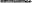 при несоответствии нормативным требованиям параметров эксплуатационного состояния автомобильной дороги рекомендуется рассматривать с учетом положений ОДМ 218.4.ОЗ9-2О18, ОДМ 218.6.002-2010, ГОСТ Р 58861-2020 (межремонтные сроки) (при необходимости с подготовкой технико-экономического обоснования с учетом ОДМ 218.4.023-2015) вопрос реализации мероприятий по содержанию ремонту или капитальному ремонту автомобильной дороги (участка) по доведению несоответствующих параметров требованиям ГОСТ Р 50597-2017, ГОСТ Р 52399-2022, СП 78.13330.2012.При несоответствии нормативным требованиям параметров дорожного движения и наличии показателей аварийности, перечисленных выше для автомобильной дороги (участка), рекомендуется рассматривать с учетом положений ОДМ 218.4.039-2018, ОДМ 218.2.020-2012, ГОСТ Р 58861-2020, ГОСТ Р 59200-2021ГОСТР 59201-2021, ГОСТР 59202-2021 (при необходимости с подготовкой технико-экономического обоснования с учетом ОДМ 218.4.023-2015) вопрос реализации мероприятий по реконструкции или капитальному ремонту автомобильной дороги (участка) по доведению несоответствующих параметров требованиям ГОСТ 33100-2014, ГОСТ Р 52748-2007, СП 34.13330.2021.Кроме того, в рамках ранжирования и отбора мероприятий может проводиться оценка социально-экономических эффектов, получаемых в результате назначения мероприятий по реконструкции, капитальному ремонту и ремонту автодорожной инфраструктуры, которые определяются в соответствии с ОДМ 218.4.023-2015 «Методические рекомендации по оценке эффективности строительства, реконструкции, капитального ремонта и ремонта автомобильных дорог».№Вид диагностикиСостав работПериодичностьпроведения диагностики1ПервичноеобследованиеИнструментальное и визуальное обследование по параметрам, влияющим на транспортно-эксплуатационные характеристики автомобильных дорогодин раз в 3 - 5 лет2ПовторноеобследованиеИнструментальное и визуальное обследование с выборочным количеством параметров, влияющих на транспортно-эксплуатационные характеристики автомобильных дорогодин раз в год3ПриемочноеобследованиеИнструментальное и визуальное обследование по параметрам, влияющим на транспортно-эксплуатационные характеристики автомобильных дорогпри вводе автомобильной дороги (участков дороги) в эксплуатацию после строительства, реконструкции или  капитального ремонта 4СпециализированноеобследованиеДетальноеинструментальное и визуальное обследование автомобильных дорог или участков автомобильных дорог по заданному числу параметров с использованием элементов изыскательских работпри определении возможностидвижения транспортногосредства, осуществляющегоперевозки тяжеловесных и (или)крупногабаритных грузов по автомобильной дороге, а также в иных случаях, когда необходимо выявление причин снижения параметров ихарактеристик элементов автомобильных дорог№п/пНаименование показателяЕд.изм.Количество1.ширина проезжей части и земляного полотнапог. м2.габарит приближенияпог. м3.длины прямых, число углов поворотов в плане трассы и величины их радиусовпог. м4.протяженность подъемов и спусковпог. м5.продольный и поперечный уклоныградус6.высота насыпи и глубина выемкипог. м7.габариты искусственных дорожных сооруженийм8.наличие элементов водоотводашт./м.9.наличие элементов обустройства дороги и технических средств организации дорожного движенияшт.№п/пНаименование показателяХарактеристики1.продольная ровность и колейность дорожного покрытия2.сцепные свойства дорожного покрытия и состояние обочин3.прочность дорожной одежды4.грузоподъемность искусственных дорожных сооружений5.объем и вид повреждений проезжей части, земляного полотна и системы водоотвода, искусственных дорожных сооружений, элементов обустройства дороги и технических средств организации дорожного движения№п/пНаименование показателяХарактеристики1.средняя скорость движения транспортного потока2.безопасность и удобство движения транспортного потока3.пропускная способность и уровень загрузки автомобильной дороги движением4.среднегодовая суточная интенсивность движения и состав транспортного потока5.способность дороги пропускать транспортные средства с допустимыми для движения осевыми нагрузками, общей массой и габаритамиN п/пПараметры технического состояния автомобильной дороги, определяющие степень соответствия нормативным требованиям параметров и характеристик автомобильной дороги, изменяющихся в процессе эксплуатации автомобильной дорогиОценка технического и эксплуатационного состояния Оценка технического и эксплуатационного состояния 1Продольная ровность дорожного покрытияне требуется ремонт1Продольная ровность дорожного покрытияремонту подлежит участок протяженностью до 25% от общей длины автомобильной дороги1Продольная ровность дорожного покрытияремонту подлежит участок протяженностью от 25% до 50% от общей длины автомобильной дороги1Продольная ровность дорожного покрытияремонту подлежит участок протяженностью более 50% от общей длины автомобильной дороги2Наличие повреждений поверхности проезжей частине требуется ремонт2Наличие повреждений поверхности проезжей частиремонту подлежит участок протяженностью до 25% от общей длины автомобильной дороги2Наличие повреждений поверхности проезжей частиремонту подлежит участок протяженностью от 25% до 50% от общей длины автомобильной дороги2Наличие повреждений поверхности проезжей частиремонту подлежит участок протяженностью более 50% от общей длины автомобильной дороги3Состояние системы водоотведения имеется, водоотвод обеспечен3Состояние системы водоотведения имеется, водоотвод не обеспечен3Состояние системы водоотведения отсутствует4Наличие наружного освещенияимеется4Наличие наружного освещенияотсутствует5Наличие тротуаровимеются5Наличие тротуаровотсутствуютПредседатель комиссии: - исполняющий обязанности директора муниципального казенного учреждения «Управление комплексного содержания территории ТМР»                        И.А.Дегтярев Секретарь комиссии:- заместитель начальника  отдела содержания территории и эксплуатации транспортных средств муниципального казенного учреждения «Управление комплексного содержания территории ТМР»                                                                                                     Ю.В.Бем                                                                                                      Члены комиссии:- старший государственный инспектор дорожного надзораОГИБДД МО МВД России «Тутаевский»                                                       Д.А.Хабаров- советник Главы администрации Тутаевского муниципального района                                                           М.К.Новикова - Главы сельских поселений Тутаевского муниципального района  (по согласованию)                                                                  Члены комиссии:- старший государственный инспектор дорожного надзораОГИБДД МО МВД России «Тутаевский»                                                       Д.А.Хабаров- советник Главы администрации Тутаевского муниципального района                                                           М.К.Новикова - Главы сельских поселений Тутаевского муниципального района  (по согласованию)                                                                  Наименование критерияНаименование критерияБаллIТехническое состояние автомобильной дороги (участка автомобильной дороги)Техническое состояние автомобильной дороги (участка автомобильной дороги)1Определение фактической категории автомобильной дороги и оценка состояния геометрических параметров и характеристик:Определение фактической категории автомобильной дороги и оценка состояния геометрических параметров и характеристик:1соответствие нормативным требованиям01несоответствие нормативным требованиям12Дефекты покрытия в баллах (ОДМ 218.4.039-2018):2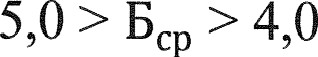 02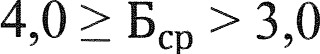 12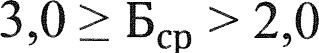 22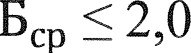 ЗЗПродольная ровность покрытия (IRI) (не оценивается на  переходного и низшего типа):покрытияхЗсоответствие нормативным требованиям0Зне соответствие нормативным требованиям14Колейность дорожного покрытия (не оценивается на покрытиях преходного и низшего типа):4соответствие нормативным требованиям04несоответствие нормативным требованиям15Сцепные свойства покрытия (не оценивается на переходного и низшего типа):покрытиях5соответствие нормативным требованиям05несоответствие нормативным требованиям16Коэффициент прочности дорожной одежды (ОДМ 218.4.039-2018, не выполняется на покрытиях переходного и низшего типа):Коэффициент прочности дорожной одежды (ОДМ 218.4.039-2018, не выполняется на покрытиях переходного и низшего типа):6Кзп >1,0Кзп >1,0061,0> Кзп ≥ 0,61,0> Кзп ≥ 0,616Кзп < 0,6Кзп < 0,627Показатель срока службы автомобильной дороги, отражающий срок в годах с момента последнего ремонта, капитального ремонта, строительства или реконструкции участка (в том числе ГОСТ Р 58861-2020):Показатель срока службы автомобильной дороги, отражающий срок в годах с момента последнего ремонта, капитального ремонта, строительства или реконструкции участка (в том числе ГОСТ Р 58861-2020):7Сср.сл. - превышает межремонтные сроки, установленные нормативно- техническими документамиСср.сл. - превышает межремонтные сроки, установленные нормативно- техническими документами17Сср.сл. -не превышает межремонтные сроки, установленные нормативно-техническими документамиСср.сл. -не превышает межремонтные сроки, установленные нормативно-техническими документами08Нормативная нагрузка 11,5 тонн на ось (для автомобильных дорог в составе опорной сети автомобильных дорог):Нормативная нагрузка 11,5 тонн на ось (для автомобильных дорог в составе опорной сети автомобильных дорог):8соответствие нормативным требованиямсоответствие нормативным требованиям08несоответствие нормативным требованиямнесоответствие нормативным требованиям1ПТехническое	состояние искусственного	сооружения (моста, путепровода, эстакады и т.п.)Техническое	состояние искусственного	сооружения (моста, путепровода, эстакады и т.п.)Общая оценка технического состояния искусственного сооружения:Общая оценка технического состояния искусственного сооружения:аварийноеаварийное3предаварийноепредаварийноеЗнеудовлетворительноенеудовлетворительное2удовлетворительное, или хорошее, или отличноеудовлетворительное, или хорошее, или отличное02Грузоподъемность сооружения:Грузоподъемность сооружения:2соответствие нормативным требованиямсоответствие нормативным требованиям02несоответствие нормативным требованиямнесоответствие нормативным требованиям1ЗГабарит приближения искусственного сооружения для принятой технической категории примыкающего участка автодороги:Габарит приближения искусственного сооружения для принятой технической категории примыкающего участка автодороги:Зсоответствие нормативным требованиямсоответствие нормативным требованиям0Знесоответствие нормативным требованиямнесоответствие нормативным требованиям14Наличие тротуаров мостовых сооружений в пределах населенных пунктов:Наличие тротуаров мостовых сооружений в пределах населенных пунктов:4соответствие но мативным требованиямсоответствие но мативным требованиям04несоответствие нормативным требованиямнесоответствие нормативным требованиям1шТехническое состояние средств организации дорожного движения и элементов обустройства автомобильных дорог:Техническое состояние средств организации дорожного движения и элементов обустройства автомобильных дорог:шсоответствие нормативным требованиямсоответствие нормативным требованиям0шнесоответствие нормативным требованиямнесоответствие нормативным требованиям1IVДостоверность и обоснованность данных по ключевым критериям технического состояния автомобильной дороги (участка автомобильной дороги), искусственного сооруженияДостоверность и обоснованность данных по ключевым критериям технического состояния автомобильной дороги (участка автомобильной дороги), искусственного сооружения1Актуальная, разработанная не ранее чем за 3—5 лет до проведения ранжирования, оценка технического состояния участка автомобильной дороги по параметрам:Актуальная, разработанная не ранее чем за 3—5 лет до проведения ранжирования, оценка технического состояния участка автомобильной дороги по параметрам:1наличие оценки технического состоянияналичие оценки технического состояния11отсутствие оценки технического состоянияотсутствие оценки технического состояния02Актуальная, разработанная не ранее чем за 3—5 лет до проведения ранжирования, оценка технического состояния искусственного сооружения по параметрам:Актуальная, разработанная не ранее чем за 3—5 лет до проведения ранжирования, оценка технического состояния искусственного сооружения по параметрам:2наличие оценки технического состоянияналичие оценки технического состояния1отсутствие оценки технического состоянияотсутствие оценки технического состояния0VНаличие судебных актов и (или) предписаний ГИБДД, обуславливающих необходимость выполнения соответствующих работ:Наличие судебных актов и (или) предписаний ГИБДД, обуславливающих необходимость выполнения соответствующих работ:Vналичие актов (предписаний)наличие актов (предписаний)1Vотсутствие актов (предписаний)отсутствие актов (предписаний)0Наименование критерияУсловиеУсловиеБаллБалл1Соответствие критериям отнесения автомобильной дороги (участка автомобильной дороги, искусственного сооружения) к опорной сети автомобильных дорог1.1соединяет с центром  субъекта Российской Федерации по маршрутам, не включающим автомобильные дороги федерального значениябалл начисляется за каждое соответствие критериям отнесения к опорной сети автомобильных дорогбалл начисляется за каждое соответствие критериям отнесения к опорной сети автомобильных дорог111.2соединяет населенные пункты с численностью более 1 тыс. жителей между собой балл начисляется за каждое соответствие критериям отнесения к опорной сети автомобильных дорогбалл начисляется за каждое соответствие критериям отнесения к опорной сети автомобильных дорог111.3является обходом города балл начисляется за каждое соответствие критериям отнесения к опорной сети автомобильных дорогбалл начисляется за каждое соответствие критериям отнесения к опорной сети автомобильных дорог111.4обеспечивает подъезд к переправе на внутренних водных путях балл начисляется за каждое соответствие критериям отнесения к опорной сети автомобильных дорогбалл начисляется за каждое соответствие критериям отнесения к опорной сети автомобильных дорог111.5наблюдаемая приведенная суточная интенсивность движения в обоих направлениях составляет более 5 тыс. автомобилей в сутки, кроме улично-дорожной сети городовбалл начисляется за каждое соответствие критериям отнесения к опорной сети автомобильных дорогбалл начисляется за каждое соответствие критериям отнесения к опорной сети автомобильных дорог112Для автомобильных дорог, не включенных в состав опорной сети автомобильных дорог:наблюдаемая приведенная суточная интенсивность движения по автомобильной дороге в обоих направленияхДля автомобильных дорог, не включенных в состав опорной сети автомобильных дорог:наблюдаемая приведенная суточная интенсивность движения по автомобильной дороге в обоих направлениях< 5 000 ед.< 5 000 ед.02Для автомобильных дорог, не включенных в состав опорной сети автомобильных дорог:наблюдаемая приведенная суточная интенсивность движения по автомобильной дороге в обоих направленияхДля автомобильных дорог, не включенных в состав опорной сети автомобильных дорог:наблюдаемая приведенная суточная интенсивность движения по автомобильной дороге в обоих направлениях> 5 000 ед.> 5 000 ед.1ЗНаличие маршрутов регулярных перевозок пассажиров и багажа автомобильным транспортом, трассированных по автомобильной дорогеНаличие маршрутов регулярных перевозок пассажиров и багажа автомобильным транспортом, трассированных по автомобильной дорогемаршруты отсутствуютмаршруты отсутствуют0ЗНаличие маршрутов регулярных перевозок пассажиров и багажа автомобильным транспортом, трассированных по автомобильной дорогеНаличие маршрутов регулярных перевозок пассажиров и багажа автомобильным транспортом, трассированных по автомобильной дороге1 маршрут1 маршрут1ЗНаличие маршрутов регулярных перевозок пассажиров и багажа автомобильным транспортом, трассированных по автомобильной дорогеНаличие маршрутов регулярных перевозок пассажиров и багажа автомобильным транспортом, трассированных по автомобильной дороге> 1 маршрута> 1 маршрута24Наличие и число мест концентрации ДТП (МКДТП) на автомобильной дороге (участке автомобильной дороги)Наличие и число мест концентрации ДТП (МКДТП) на автомобильной дороге (участке автомобильной дороги)мкдтп отсутствуютмкдтп отсутствуют04Наличие и число мест концентрации ДТП (МКДТП) на автомобильной дороге (участке автомобильной дороги)Наличие и число мест концентрации ДТП (МКДТП) на автомобильной дороге (участке автомобильной дороги)1-2 мкдтп1-2 мкдтп14Наличие и число мест концентрации ДТП (МКДТП) на автомобильной дороге (участке автомобильной дороги)Наличие и число мест концентрации ДТП (МКДТП) на автомобильной дороге (участке автомобильной дороги)3 и болееМКДТП3 и болееМКДТП25Для автомобильных дорог, не включенных в состав опорной сети автомобильных дорог:автомобильная дорога обеспечивает непосредственный подъезд:- к объектам внешнего транспорта (автостанциям и причалам); - к организациям здравоохранения, школам; - к иным объектам социальной инфраструктуры; - к объектам исторической инфраструктурыДля автомобильных дорог, не включенных в состав опорной сети автомобильных дорог:автомобильная дорога обеспечивает непосредственный подъезд:- к объектам внешнего транспорта (автостанциям и причалам); - к организациям здравоохранения, школам; - к иным объектам социальной инфраструктуры; - к объектам исторической инфраструктурыне обеспечивает подъездне обеспечивает подъезд5Для автомобильных дорог, не включенных в состав опорной сети автомобильных дорог:автомобильная дорога обеспечивает непосредственный подъезд:- к объектам внешнего транспорта (автостанциям и причалам); - к организациям здравоохранения, школам; - к иным объектам социальной инфраструктуры; - к объектам исторической инфраструктурыДля автомобильных дорог, не включенных в состав опорной сети автомобильных дорог:автомобильная дорога обеспечивает непосредственный подъезд:- к объектам внешнего транспорта (автостанциям и причалам); - к организациям здравоохранения, школам; - к иным объектам социальной инфраструктуры; - к объектам исторической инфраструктурыобеспечивает подъездобеспечивает подъезд16Автомобильная дорога по кратчайшему маршруту связывает административный центр муниципального района с опорной сетью автомобильных дорог субъекта Российской Федерации (для автомобильных дорог местного значения)Автомобильная дорога по кратчайшему маршруту связывает административный центр муниципального района с опорной сетью автомобильных дорог субъекта Российской Федерации (для автомобильных дорог местного значения)связь не обеспечиваетсясвязь не обеспечивается06Автомобильная дорога по кратчайшему маршруту связывает административный центр муниципального района с опорной сетью автомобильных дорог субъекта Российской Федерации (для автомобильных дорог местного значения)Автомобильная дорога по кратчайшему маршруту связывает административный центр муниципального района с опорной сетью автомобильных дорог субъекта Российской Федерации (для автомобильных дорог местного значения)связь обеспечиваетсясвязь обеспечивается17Автомобильная дорога по кратчайшему маршруту связывает поселение с административным центром муниципального района (для автомобильных дорог местного значения)Автомобильная дорога по кратчайшему маршруту связывает поселение с административным центром муниципального района (для автомобильных дорог местного значения)связь не обеспечиваетсясвязь не обеспечивается07Автомобильная дорога по кратчайшему маршруту связывает поселение с административным центром муниципального района (для автомобильных дорог местного значения)Автомобильная дорога по кратчайшему маршруту связывает поселение с административным центром муниципального района (для автомобильных дорог местного значения)связь обеспечиваетсясвязь обеспечивается18Запланированное мероприятие по капитальному ремонту и ремонту автомобильной дороги включено в состав:программы дорожной деятельности в целях реализации национального проекта «Безопасные качественные дороги»; государственной программы субъекта Российской Федерации; программы комплексного развития транспортной инфраструктуры субъекта Российской Федерации либо городской агломерации; муниципальной программыЗапланированное мероприятие по капитальному ремонту и ремонту автомобильной дороги включено в состав:программы дорожной деятельности в целях реализации национального проекта «Безопасные качественные дороги»; государственной программы субъекта Российской Федерации; программы комплексного развития транспортной инфраструктуры субъекта Российской Федерации либо городской агломерации; муниципальной программымероприятие не предусмотреномероприятие не предусмотрено08Запланированное мероприятие по капитальному ремонту и ремонту автомобильной дороги включено в состав:программы дорожной деятельности в целях реализации национального проекта «Безопасные качественные дороги»; государственной программы субъекта Российской Федерации; программы комплексного развития транспортной инфраструктуры субъекта Российской Федерации либо городской агломерации; муниципальной программыЗапланированное мероприятие по капитальному ремонту и ремонту автомобильной дороги включено в состав:программы дорожной деятельности в целях реализации национального проекта «Безопасные качественные дороги»; государственной программы субъекта Российской Федерации; программы комплексного развития транспортной инфраструктуры субъекта Российской Федерации либо городской агломерации; муниципальной программымероприятие предусмотрено или более из указанных документовмероприятие предусмотрено или более из указанных документов1